Boyser s.r.o. divízia MaR - Meracia a regulačná technikaDodávané výrobky, zariadenia, komponenty a náhradné dielyFrekvenčné meniče, Softštartéry, Elektromotory, Prevodovky, Snímače tlaku, Tlakomery, Teplomery, Snímače teploty, Termočlánky, Riadiace systémy, Simatic komponenty, Snímače hladiny, Hladinomery, Pneumatické komponenty, Elektrokomponenty, Servopohony, Pneumatické pohony, Armatúry, Bezpečnostné prvky, Zapisovače, Regulátory, Analyzátory, Náhradné diely a iné.Niektoré značky nami dodávaných a servisovaných komponentov a výrobcov MaR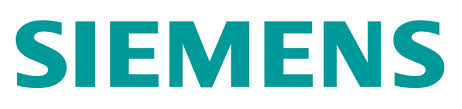 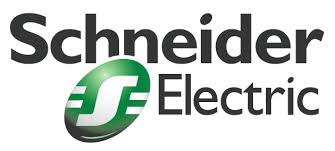 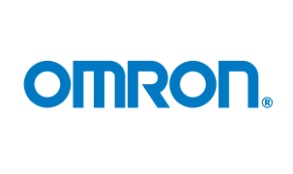 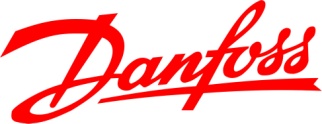 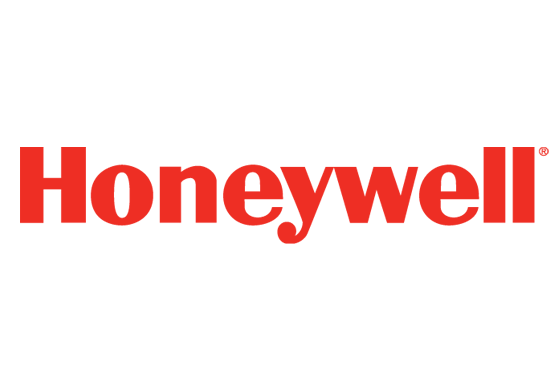 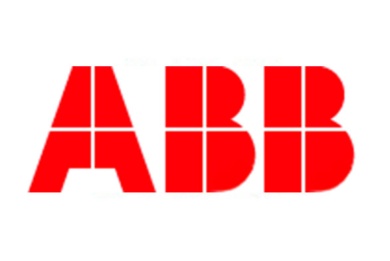 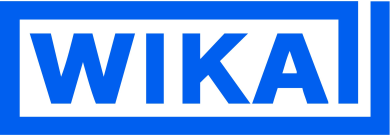 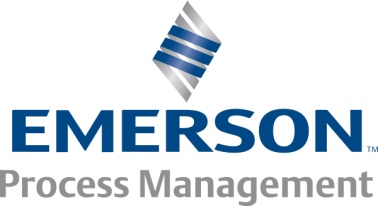 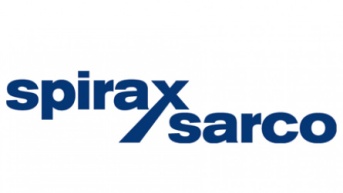 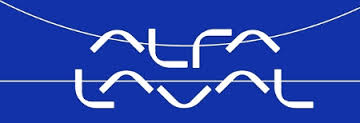 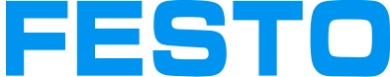 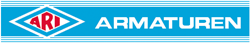 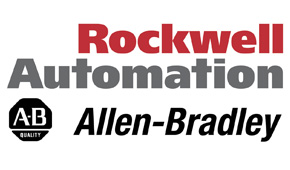 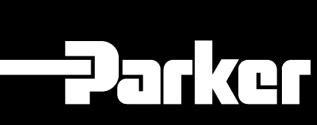 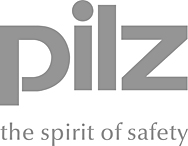 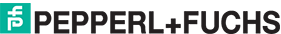 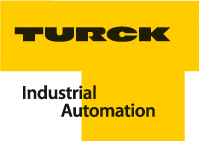 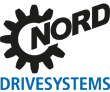 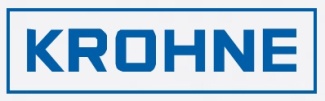 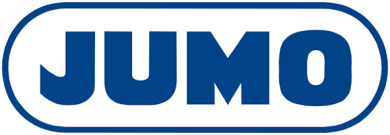 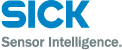 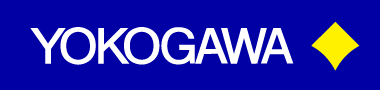 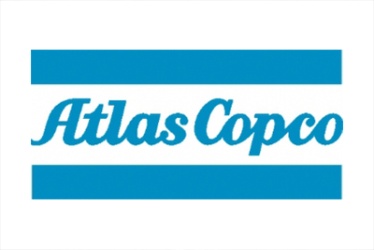 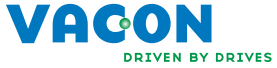 Dotazník pre vyšpecifikovanie výrobku, zariadenia, alebo náhradného dielu:Opis produktu:
Objednávacie číslo, typové označenie produktu:

Výrobné číslo, údaje zo štítku:Výrobca:Možnosť dodania adekvátnej náhrady:Popis aplikácie:Parametre média, presná špecifikácia média:Teplota, T= ? °C:Tlak, P= ? bar:Prietok, Q= ? l/min.:

Doplňujúce informácie  iné podstatné údaje:Kontakt divízia MaR:  Ing. Anton Dlugoš, Tel.: 0919 232468, Email: mar@boyser.sk